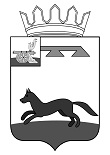 СОВЕТ ДЕПУТАТОВ ГОРОДИЩЕНСКОГОСЕЛЬСКОГО ПОСЕЛЕНИЯ ХИСЛАВИЧСКОГО РАЙОНА СМОЛЕНСКОЙ ОБЛАСТИР Е Ш Е Н И Еот  26 мая  2020 года                           № 16Об утверждении Порядка представлении главным распорядителем средств бюджета муниципального образования Городищенского сельского поселения Хиславичского района Смоленской области в финансовый орган муниципального образования « Хиславичский район» информации о совершаемых действиях, направленных на реализацию муниципальным образованием Городищенского сельского поселения Хиславичского района Смоленской области права регресса, либо об отсутствии оснований для предъявления иска о взыскании денежных средств в порядке регресса       В соответствии с абзацем 5 части 4 статьи 242.2 Бюджетного кодекса Российской Федерации, руководствуясь статьей Устава муниципального образования Городищенского сельского поселения Хиславичского района Смоленской области,  Совет депутатов Городищенского сельского поселения Хиславичского района Смоленской области	РЕШИЛ:Утвердить прилагаемый Порядок представления главным распорядителем средств бюджета муниципального образования Городищенского сельского поселения в финансовый орган муниципального образования «Хиславичский район» информации о совершаемых действиях, направленных на реализацию муниципальным образованием Городищенского сельского поселения права регресса, либо об отсутствии оснований для предъявления иска о взыскании денежных средств в порядке регресса.2. Настоящее решение вступает в силу со дня его официального принятия.3. Обнародовать и разместить настоящее решение на официальном сайте Администрации МО «Хиславичский район» Смоленской области в сети Интернет.Глава муниципального образованияГородищенского сельского поселенияХиславичский район Смоленской области                                 В.В. Якушев  ПРИЛОЖЕНИЕ                                                                                              к решению совета депутатов                                                                                                                                                                                                                                                       		                                                      Городищенского сельского поселения Хиславичского района Смоленской области                                                                      от 26.05.2020г. № 16ПОРЯДОКпредставления главным распорядителем средств бюджета муниципального образования  Городищенского сельского поселения Хиславичского района Смоленской области в финансовый орган администрации муниципального образования «Хиславичский район» Смоленской области права регресса, либо об отсутствии оснований для предъявления иска о взыскании денежных средств в порядке регрессНастоящий Порядок устанавливает правила представления главным распорядителем  средств бюджета муниципального образования Городищенского сельского поселения Хиславичского района Смоленской области в финансовый орган администрации муниципального образования «Хиславичский район»  Смоленской области информации о совершаемых действиях, направленных на реализацию муниципальным образованием Городищенского  сельского поселения Хиславичского района Смоленской области права регресса, либо об отсутствии оснований для предъявления иска о взыскании денежных средств в порядке регресса. Финансовый орган администрации муниципального образования «Хиславичский район» Смоленской области в течение 15 календарных дней со дня исполнения за счет казны муниципального образования Городищенского сельского поселения Хиславичского района Смоленской области  судебного акта о возмещении вреда уведомляет об этом главного распорядителя средств бюджета муниципального образования Городищенского сельского поселения Хиславичского района Смоленской области (далее – главный  распорядитель).После получения уведомления главный распорядитель при наличии оснований для предъявления иска о взыскании денежных средств в порядке регресса в течение 10 календарных дней направляет в финансовый орган администрации муниципального образования «Хиславичский район»  запрос о предоставлении  копий документов (платежных поручений), подтверждающих  исполнение  администрацией муниципального образования Городищенского сельского поселения Хиславичского района Смоленской области за счет казны муниципального образования Городищенского сельского  поселения судебного акта возмещения вреда.Копии документов (платежных поручений), подтверждающих исполнение администрацией муниципального образования Городищенского сельского поселения Хиславичского района Смоленской области  судебного акта о возмещении вреда , направляются финансовым органом администрации муниципального образования «Хиславичский район» Смоленской области главному распорядителю в срок, не превышающий 15 календарных дней со дня поступления запроса, указанного в пункте 3 настоящего Порядка.Информация о совершаемых главным распорядителем действиях, направленных на реализацию муниципальным образованием Городищенского  сельского поселения Хиславичского района Смоленской области права регресса,  либо об отсутствии оснований для предъявления иска о взыскании денежных средств в порядке регресса представляется главным распорядителем в финансовый орган администрации муниципального образования «Хиславичский район» Смоленской области ежеквартально не позднее 25 числа месяца, следующего за отчетным кварталом, в форме электронного документа, подписанного усиленной  квалифицированной  электронной подписью руководителя главного распорядителя или уполномоченного им лица, либо в виде документа на бумажном носителе, подписанного руководителем главного распорядителя или уполномоченным им лицом.